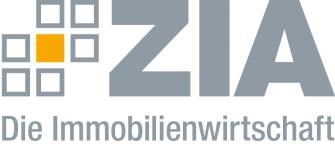 PressemitteilungZIA sieht in Europäischer Gebäudeenergierichtlinie die Gefahr von Überforderung. Und: „Gewerbeimmobilien nicht schlechter stellen“Berlin, 14.3.2023 – Der Spitzenverband der Immobilienbranche, ZIA, sieht in der heutigen Verabschiedung der Position des Europäischen Parlaments zur Gebäudeenergieeffizienzrichtlinie die Chance, der europäische Klimaneutralität bis 2050 entscheidend näher zu kommen. Der ZIA weist zugleich jedoch auf die Gefahr hin, dass bei der Ausgestaltung der EPBD (Energy Performance of Buildings Directive) beim Anforderungsniveau Augenmaß verlorengeht. „Gebäude emittieren etwa 38 Prozent des CO2 in der EU. Deshalb liegt hier eine zentrale Stellschraube des Green Deals“, sagt ZIA-Präsident Dr. Andreas Mattner. „Die Immobilienwirtschaft unternimmt immense Anstrengungen, um dieser Verantwortung gerecht zu werden und weitere Fortschritte zu erzielen.“  Zugleich sieht der ZIA aktuell Probleme, wenn die Fristen für die Mindesteffizienzstandards (MEPS) zu schnell kommen und zu ambitioniert sind. „Die EPBD greift mit den Mindesteffizienzstandards umfassend in den Gebäudebestand ein. Das erfordert eine differenzierte und sachgerechte  Ausgestaltung – in ökonomischen Krisenzeiten gilt das erst recht“, mahnt Mattner.Besonders kritisiert der ZIA die ungleiche Behandlung von Gewerbeimmobilien gegenüber den Wohnimmobilien bei den Mindesteffizienzstandards (MEPS). „Es wird suggeriert, dass die Einhaltung der MEPS bei Nichtwohngebäuden einfacher ist als bei Wohngebäuden“, sagt Mattner. „Das ist aber aufgrund der Komplexität und Heterogenität der Nichtwohngebäude nicht der Fall.“ Das müsse „unbedingt geändert werden“.Von großer Bedeutung ist zudem die Mobilisierung privaten Kapitals für die Renovierungswelle. Daher weist der ZIA darauf hin, dass die Taxonomie stärker mit der EPBD zusammengedacht werden muss.--Der ZIADer Zentrale Immobilien Ausschuss e.V. (ZIA) ist der Spitzenverband der Immobilienwirtschaft. Er spricht durch seine Mitglieder, darunter 30 Verbände, für rund 37.000 Unternehmen der Branche entlang der gesamten Wertschöpfungskette. Der ZIA gibt der Immobilienwirtschaft in ihrer ganzen Vielfalt eine umfassende und einheitliche Interessenvertretung, die ihrer Bedeutung für die Volkswirtschaft entspricht. Als Unternehmer- und Verbändeverband verleiht er der gesamten Immobilienwirtschaft eine Stimme auf nationaler und europäischer Ebene – und im Bundesverband der deutschen Industrie (BDI). Präsident des Verbandes ist Dr. Andreas Mattner.Kontakt ZIA Zentraler Immobilien Ausschuss e.V. Tel.: 030/20 21 585 23E-Mail: presse@zia-deutschland.de Internet: www.zia- deutschland.de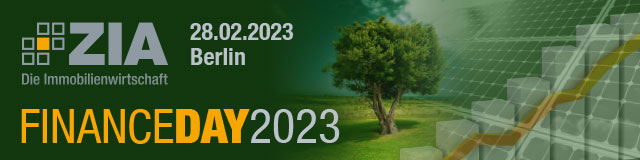 